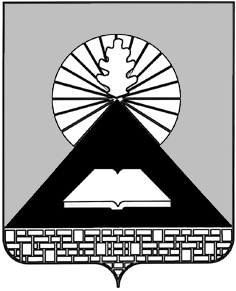 Российская ФедерацияРостовская областьПРЕДСЕДАТЕЛЬ ГОРОДСКОЙ ДУМЫ – ГЛАВА ГОРОДА НОВОШАХТИНСКАПОСТАНОВЛЕНИЕ16 мая  2022 года         	                                                                         № 10О назначении общественных обсужденийпо проектам планировки и  межевания территорийВ соответствии со статьями 5.1, 45, 46 Градостроительного кодекса Российской Федерации, Федеральным законом от 06.10.2003 № 131-ФЗ «Об общих принципах организации местного самоуправления в Российской Федерации», Федеральным законом от 14.03.2022 № 58-ФЗ «О внесении изменений в отдельные законодательные акты Российской Федерации», руководствуясь Уставом муниципального образования «Город Новошахтинск» и решением Новошахтинской городской Думы от 08.07.2020 № 158 «Об утверждении Порядка организации и проведения публичных слушаний, общественных обсуждений по вопросам градостроительной деятельности на территории муниципального образования «Город Новошахтинск»ПОСТАНОВЛЯЮ:1. Назначить общественные обсуждения  (инициатор общественных                  обсуждений – Глава Администрации города) по проектам: «Документация по планировке территории – проект планировки и проект межевания территории квартала № 2 территориальной зоны жилой застройки второго типа Ж-2/22, ориентировочной площадью 12.5 га, в целях обеспечения устойчивого развития территории»; «Документация по планировке территории – проект межевания территории квартала № 2 территориальной зоны общественно-деловой застройки, ориентировочной площадью 8,1 га, с выполнением его на топографической основе, в целях обеспечения устойчивого развития территории» (далее – проекты).	2. Общественные обсуждения провести посредством официального сайта Администрации города Новошахтинска в сети Интернет (далее – Сайт) (подраздел «Общественные обсуждения по проектам планировки и (или) межевания территорий и проектам по внесению в них изменений» подраздела «Общественные обсуждения» раздела «Жителю») и разместить проекты               на Сайте.            3. Установить срок проведения общественных обсуждений со дня оповещения жителей муниципального образования «Город Новошахтинск» о проведении общественных обсуждений до дня официального опубликования заключения общественных обсуждений – не более одного месяца, с 17.05.2022 по 26.05.2022.            4. Поручить организацию и проведение общественных обсуждений комиссии по подготовке проекта правил землепользования и застройки муниципального образования «Город Новошахтинск» и проектов по внесению в них изменений.	 5. Настоящее постановление вступает в силу со дня его подписания и подлежит официальному опубликованию и размещению на официальном сайте Администрации города Новошахтинска в сети Интернет (в том числе в подразделе «Общественные обсуждения» раздела «Жителю»).	 6. Контроль за исполнением настоящего постановления оставляю за собой.Председатель городской Думы– глава города Новошахтинска						       Ю.В. Ушанев							